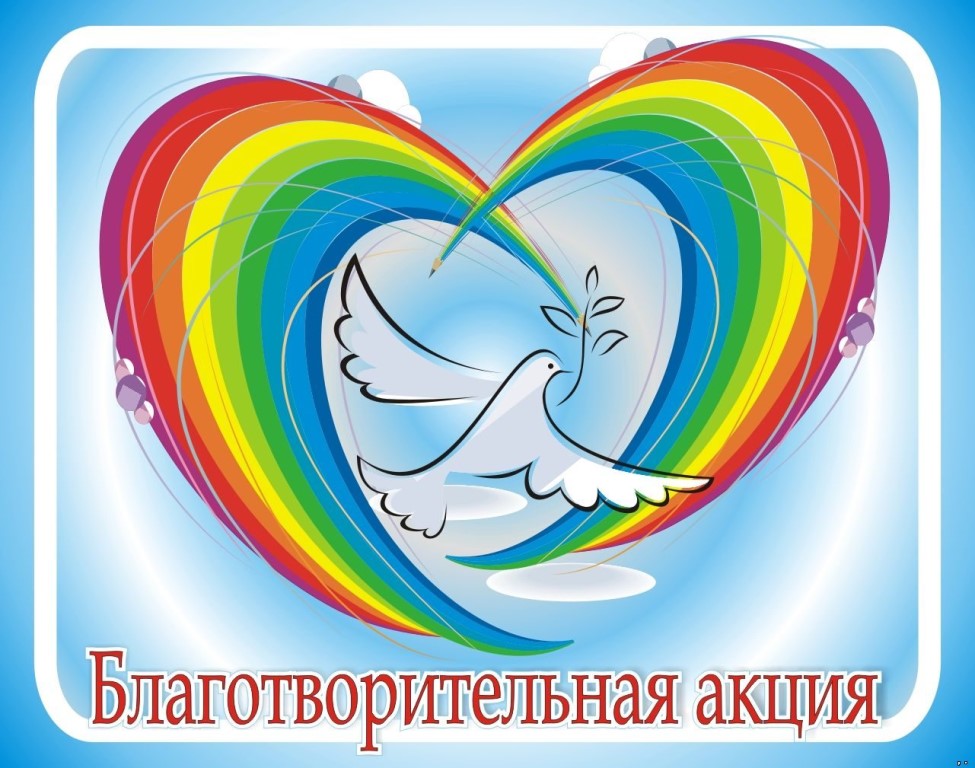 « Добро без границ»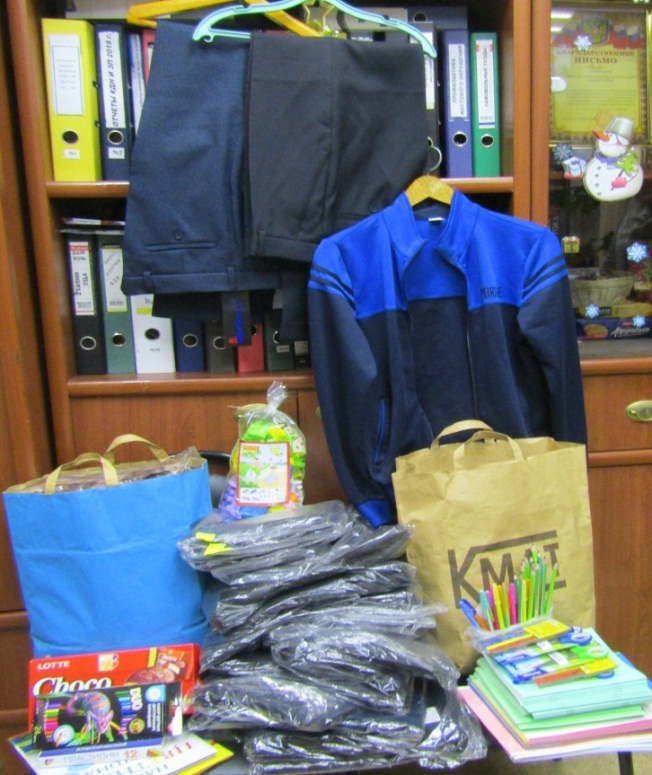 По инициативе комиссии по делам несовершеннолетних и защите их прав при Правительстве Брянской области с 10 декабря 2019 года по 15 января 2020 года в Брянской области проходила ежегодная благотворительная акция «Добро без границ», цель которой - оказание помощи детям и подросткам, оказавшимся в трудной жизненной ситуации.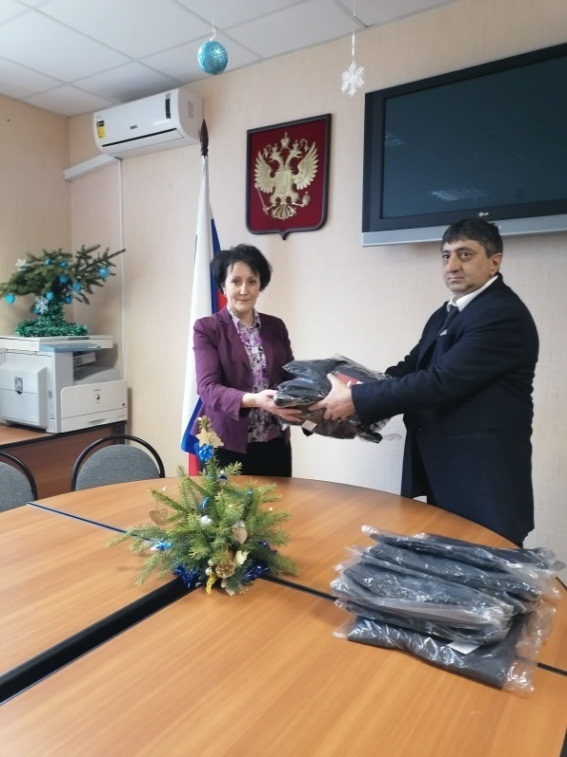 В Навлинском районе активное участие в акции приняли коллективы  администрации района, ГКУ «Центр занятости населения  Навлинского района», общеобразовательных учреждений,  жители района депутаты. Все собранные средства: тетради, ручки, книги, игрушки, карандаши, одежда и обувь, продукты питания, предметы личной гигиены будут переданы в семьи, находящиеся в трудной жизненной ситуации,   проживающие на территории района и в Брянскую воспитательную колонию. Выражаем благодарность всем участникам акции за оказанную помощь.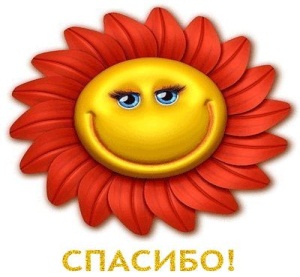 